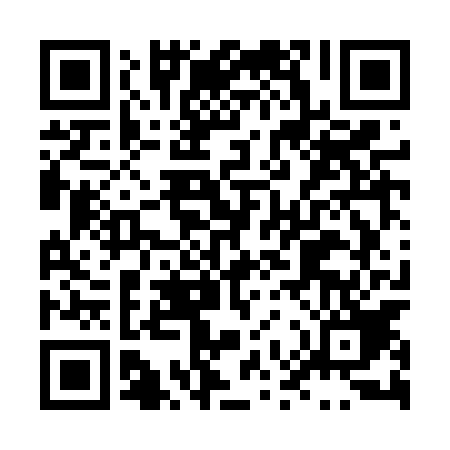 Ramadan times for Debionek, PolandMon 11 Mar 2024 - Wed 10 Apr 2024High Latitude Method: Angle Based RulePrayer Calculation Method: Muslim World LeagueAsar Calculation Method: HanafiPrayer times provided by https://www.salahtimes.comDateDayFajrSuhurSunriseDhuhrAsrIftarMaghribIsha11Mon4:174:176:1312:003:505:485:487:3712Tue4:154:156:1112:003:525:505:507:3913Wed4:124:126:0912:003:535:515:517:4114Thu4:094:096:0611:593:555:535:537:4315Fri4:074:076:0411:593:565:555:557:4516Sat4:044:046:0211:593:585:575:577:4717Sun4:014:015:5911:583:595:595:597:4918Mon3:593:595:5711:584:016:016:017:5219Tue3:563:565:5411:584:026:026:027:5420Wed3:533:535:5211:584:046:046:047:5621Thu3:513:515:5011:574:056:066:067:5822Fri3:483:485:4711:574:076:086:088:0023Sat3:453:455:4511:574:086:106:108:0224Sun3:423:425:4211:564:096:126:128:0425Mon3:393:395:4011:564:116:136:138:0726Tue3:363:365:3711:564:126:156:158:0927Wed3:333:335:3511:554:146:176:178:1128Thu3:303:305:3311:554:156:196:198:1329Fri3:273:275:3011:554:166:216:218:1630Sat3:243:245:2811:554:186:226:228:1831Sun4:214:216:2512:545:197:247:249:201Mon4:184:186:2312:545:207:267:269:232Tue4:154:156:2112:545:227:287:289:253Wed4:124:126:1812:535:237:307:309:284Thu4:094:096:1612:535:247:317:319:305Fri4:064:066:1312:535:267:337:339:336Sat4:034:036:1112:535:277:357:359:357Sun4:004:006:0912:525:287:377:379:388Mon3:563:566:0612:525:297:397:399:409Tue3:533:536:0412:525:317:407:409:4310Wed3:503:506:0212:515:327:427:429:45